Urząd Miejski w Mosinie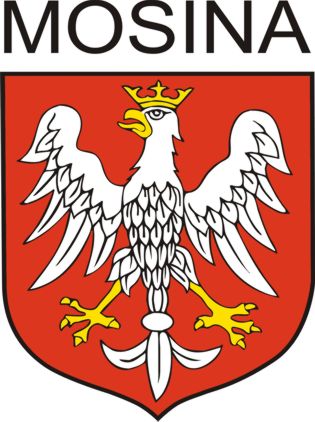 pl. 20 Października 1		62-050 Mosina
tel. +48 61 8 109 500 		fax +48 61 8 109 558www.mosina.pl 		boi@mosina.plGodziny urzędowaniaPoniedziałek: 9.00 – 17.00; Wtorek – Piątek: 7.00 – 15.00Mosina, dnia .....................................                                                            ………………………………………………….………………………………………………….………………………………………………….				Burmistrz Gminy MosinaImię i nazwisko wnioskodawcy (właściciela/współwłaściciela działki)		Pl. 20 Października 1Adres zamieszkania							62-050 Mosinatelefon kontaktowy (nieobowiązkowo)  ………………………………………………….………………………………………………….………………………………………………….Imię i nazwisko pełnomocnika (jeżeli został ustanowiony) *Adres zamieszkania lub siedziby telefon kontaktowy (nieobowiązkowo)  WNIOSEK O WYDANIE ZAŚWIADCZENIA O BRAKU PODSTAW DO WNIESIENIA SPRZECIWU DO ZGŁOSZENIAWnoszę o wydanie zaświadczenia o braku podstaw do wniesienia sprzeciwu do zgłoszenia zamiaru usunięcia drzewa/drzew z nieruchomości nr ewidencyjny……………………………..obręb……………...położonej przy ul………………………………………………………….w……………………………………..którego dokonałem(am) w dniu…………………………………………………………………………………..............................................................................................................czytelny podpis (wnioskodawcy/ wnioskodawców lub pełnomocnika)Załączniki:oryginał lub uwierzytelniony, zgodnie z art. 33 § 3 Kpa odpis pełnomocnictwa* ,oryginał lub uwierzytelniona kopia dowodu zapłaty opłaty skarbowej za udzielone pełnomocnictwo**,oryginał lub uwierzytelniona kopia dowodu zapłaty opłaty skarbowej za wydanie zaświadczenia o braku podstaw do wniesienia sprzeciwu do zgłoszenia***. *Zgodnie z art. 33 § 3 ustawy Kodeks postępowania administracyjnego pełnomocnik dołącza do akt oryginał lub urzędowo poświadczony odpis pełnomocnictwa. Adwokat, radca prawny, rzecznik patentowy, a także doradca podatkowy mogą sami uwierzytelnić odpis udzielonego im pełnomocnictwa oraz odpisy innych dokumentów wykazujących ich umocowanie.** Zgodnie z częścią IV wykazu przedmiotów opłaty skarbowej, stawek tej opłaty oraz zwolnień stanowiącego załącznik do ustawy z dnia 16.11.2006 r. o opłacie skarbowej (t.j. Dz. U. z 2016 r. poz. 1827), od udzielonego pełnomocnictwa należy uiścić opłatę skarbową w wysokości 17 zł. Opłatę skarbową wpłaca się z chwilą powstania obowiązku jej zapłaty (art. 6 ust. 2 ww.  ustawy). Oryginał dowodu zapłaty (albo jego uwierzytelnioną kopię), zgodnie z § 3 ust. 1 Rozporządzenia Ministra Finansów z dnia 28 września 2007 r. w sprawie zapłaty opłaty skarbowej (Dz. U. z 2007 r., nr 187, poz. 1330), należy dołączyć do akt sprawy.Pełnomocnictwa udzielone małżonkowi, wstępnemu, zstępnemu lub rodzeństwu są zwolnione z opłaty skarbowej zgodnie z treścią części IV. załącznika do cytowanej wyżej ustawy o opłacie skarbowej.*** Zgodnie z częścią II pkt 21 wykazu przedmiotów opłaty skarbowej, stawek tej opłaty oraz zwolnień stanowiącego załącznik do ustawy z dnia 16.11.2006 r. o opłacie skarbowej (t.j. Dz. U. z 2016 r. poz. 1827), za wydanie zaświadczenia o braku podstaw do wniesienia sprzeciwu do zgłoszenia  należy wnieść opłatę skarbową w wysokości 17 zł. Opłatę skarbową wpłaca się z chwilą powstania obowiązku jej zapłaty (art. 6 ust. 2 ww.  ustawy). Oryginał dowodu zapłaty (albo jego uwierzytelnioną kopię), zgodnie z § 3 ust. 1 Rozporządzenia Ministra Finansów z dnia 28 września 2007 r. w sprawie zapłaty opłaty skarbowej (Dz. U. z 2007 r., nr 187, poz. 1330), należy dołączyć do akt sprawy. 